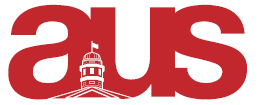 Report of SLUM, AUS Council January 11, 2017SLUM's first event of the semester, Bilabial Plosives [Beverages and Pizza] was held on Thursday January 19 and was very successful.45 SLUMwear items were ordered last semester, and most of the items were distributed at the B&P. We're still waiting for the t-shirts to arrive. We are having a movie night on Thursday January 26th. We are watching Genie. We are meeting at the Linguistics Building at 7pm and walking to our VP Events' apartment.SLUM is planning formal review sessions for midterms and finals for LING 201, LING 330, and LING 371, and informal sessions for other courses depending on interest.We are also hoping to hold workshops on how to use computer programs LaTex and possibly Praat.A committee has been set up to put together Cellar Door, the Linguistics undergraduate journal, for this year. Future Week will be held at the end of March, and we are actively searching for people in careers related to linguistics to give brief talks, let us know if you have somebody in mind!SLUM is combining the annual McGill Undergraduate Linguistics Conference with Concordia's Linguistics Student Association, to form the first ever Canadian Linguistics Annual Undergraduate Symposium (CLAUSE̥), which will be held in early April. We are accepting abstracts until February 20th, please check out the Facebook event page for details if you are interested!SLUM's next meeting will be held on Friday Jan 27th at 3pm in the Ling Lounge in the Linguistics Building, 1085 Dr. Penfield.Respectfully Submitted,Jacob SchermerSLUM VP External